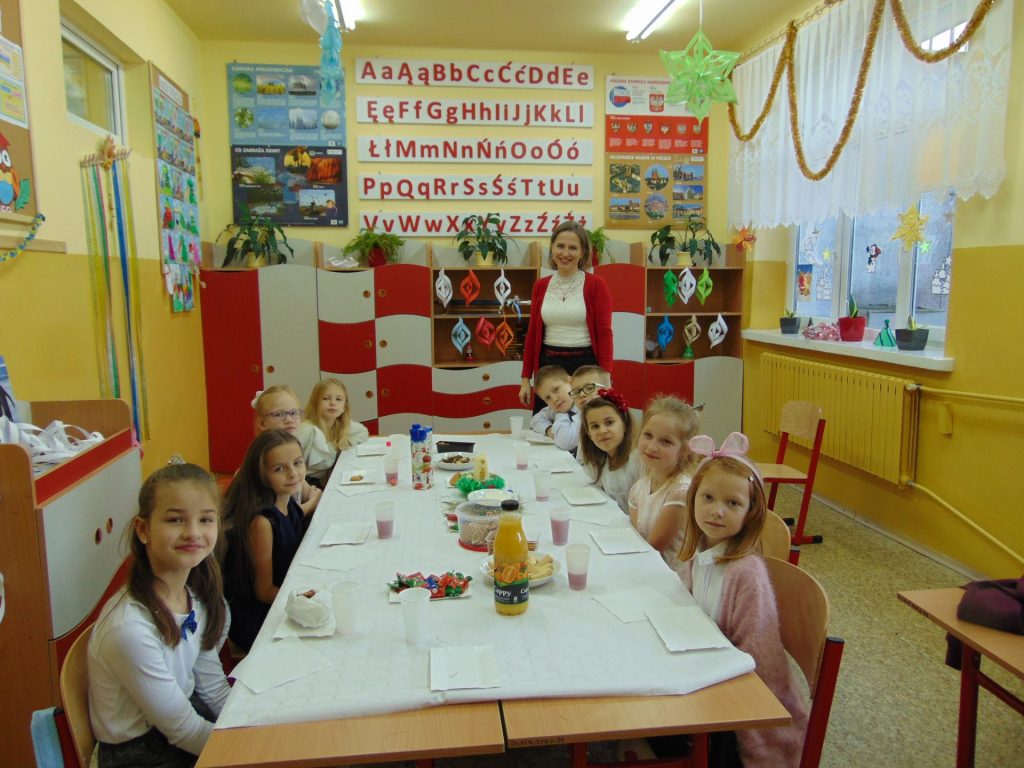 ZACZYNAMY!!!Od edukacji polonistycznej PROSZĘ PRZECZYTAJCIE opowiadanie Wojciecha Widłaka „Ważna karta” (str. 36 i 37 z podręcznika)Czy znasz odpowiedź na pytania z polecenia 1 i 2?Jeśli nie przeczytaj opowiadanie jeszcze raz?Teraz przeczytaj o dotrzymywaniu obietnic. TERAZ WYKONAJCIE ĆWICZENIAstr. 44 i 45 w ćwiczeniu cz. 3 do edukacji polonistycznej, przyrodniczej i społecznej, jeśli zadanie wymaga zanotowania w zeszycie zrób to. Napisz w zeszycie w klasie i zapisz pytania
 z ćwiczenia 5.CZAS NA MATEMATYKĘWykonaj zadania w zeszycie do matematyki. Napisz W klasieZadania złożone.Zadanie do wykonania w zeszycieZad. 1 str. 17 podręcznikZad. 1, 3, 5 i 6 str. 18 podręcznikUWAGA!!! Proszę nauczyć się czytać utwór „Ważna karta”Dla chętnych!!! https://learningapps.org/1061814 26 MARCA 2020r.Dzisiaj „sprawdzicie siebie”Otwórzcie ćwiczenia na str. 46 i 47. Wykonajcie polecenia 1-4. Następnie poproście Rodziców aby odesłali mi Wasze odpowiedzi do sprawdzenia (na adres e-mail: anatorska4@gmail.com  CZAS NA MATEMATYKĘWykonajcie zadania 1-6 str. 25-26 w ćwiczeniu do matematyki.A teraz obejrzyj filmhttps://www.youtube.com/watch?v=Wjo_Q1OYTmYZAJĘCIA KOMPUTEROWENiespodzianka dziś całą lekcję 
będziecie grać!Będą to gry, które pomogą Wam w nauce programowania.Uruchomcie płytę CD z Waszej książki, 
a następnie otwórzcie gry zamieszczone 
w statku kosmicznym. Wykonujcie je po kolei. Pamiętajcie, że jeśli nie zdążycie wszystkich ich wykonać w ciągu 40 minut przerwijcie pracę resztę zrobicie innym razem.Na dzisiaj kończymy.Dbajcie o siebie!!!   27 MARCA 2020r.Zaczynamy od przeczytania opowiadania 
Z. Staneckiej „Olbrzymy i krasnoludki”W zeszycie do języka polskiego zapiszW klasie Ja rosnę.Teraz narysuj i uzupełnij tabelkę: wady i zalety bycia olbrzymem lub krasnoludkiemPrzeczytaj teraz tekst informacyjny „Mały, duży, największy…” ze str. 39 podręcznika.Teraz wykonaj polecenia z ćwiczenia str. 48 – 50Czas na matematykę.Dziś będziesz ćwiczył tabliczkę mnożenia i dzielenie 
w zakresie 30 oraz rozwiązywanie zadań tekstowych. Polecenia czytaj uważnie.Do wykonania masz zadania ze str. 27 i 28 w ćwiczeniu.Edukacja  technicznaNa najbliższy tydzień tzn. do 2 kwietnia proszę abyście wykonali następującą pracę:„Zdrowe danie” – kompozycja przestrzenna. Instrukcję znajdziecie w Teczce artysty na stronie 43.Poproście aby Rodzice zrobili zdjęcie waszej pracy 
i przysłali mi na e-maila. Prac nie wyrzucajcie. 
W klasie mamy dużo miejsca aby zrobić wystawkę jak wrócimy do szkoły. POWODZENIA!!!W tym tygodniu to koniec. Odpocznijcie, 
a w poniedziałek 
zaczynamy dalszą naukę.OlbrzymOlbrzymKrasnalKrasnalzaletywadyzaletywady